Shiftbase template
Employee onboarding checklists
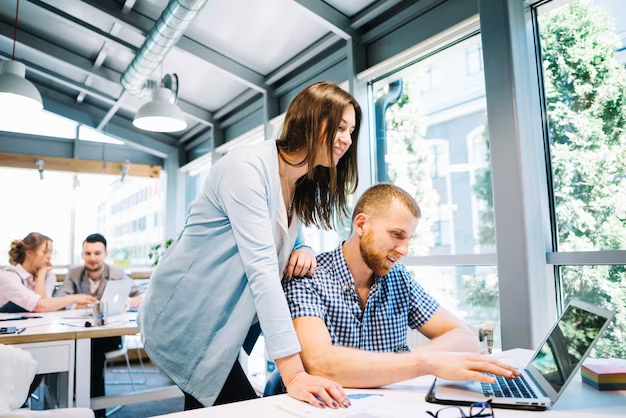 About this templateThis checklist and template for onboarding and training new employees serves as a guide. It is important to note that an induction plan is not universally suitable for all industries, work positions and target groups. Rather, the individual characteristics of each specific situation should always be taken into account.Make the start of your new employees successful – read our comprehensive guide on employee onboarding for everything you need to know.Training ChecklistTraining TemplateName of new employee: _______________________________Department: ____________________________________________Superior: _________________________________________Start date new employee: _____________________________________Phase 1: Before starting workPhase 2: On the first dayPhase 3: In the first weekPhase 4: In the first monthTry Shiftbase 14 days for free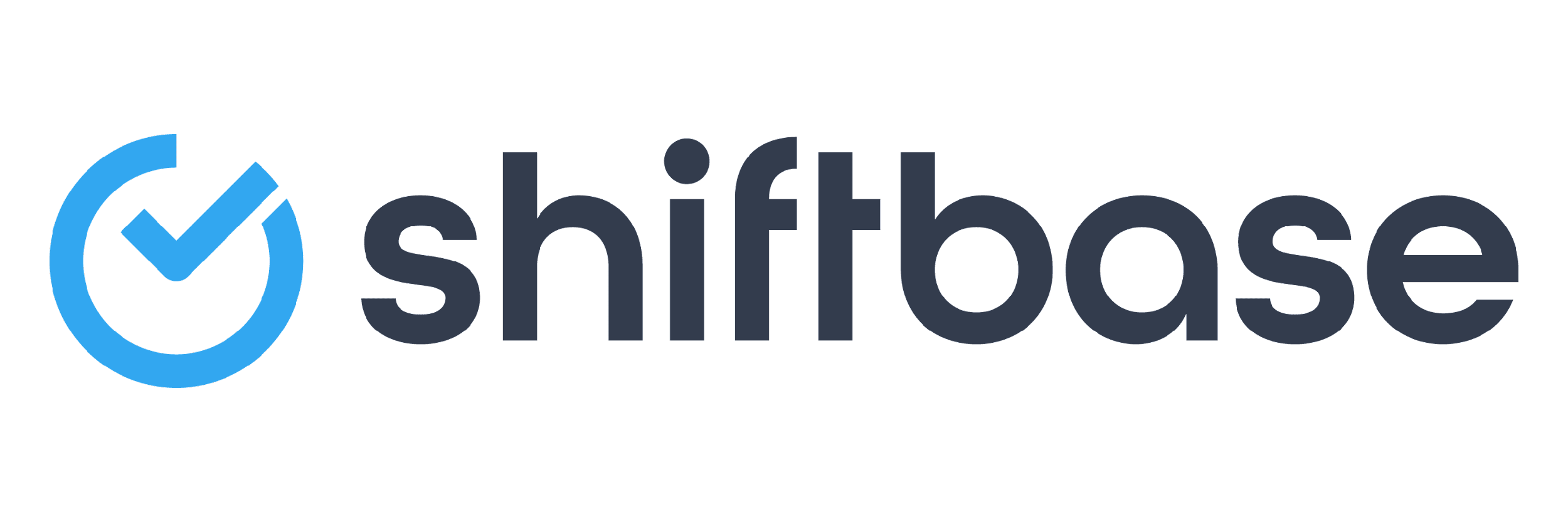 TRY SHIFTBASE FOR FREE AND WITHOUT OBLIGATION FOR 14 DAYSDiscover the comprehensive HR features of Shiftbase and see how you can manage all your employee data in one place. With Shiftbase, you can create detailed analyses of your business performance, gaining valuable insights into your company. Benefit from customizable reports and dashboards that provide you with a real-time overview of your entire company. Experience for yourself how Shiftbase simplifies your HR processes and optimizes your company management.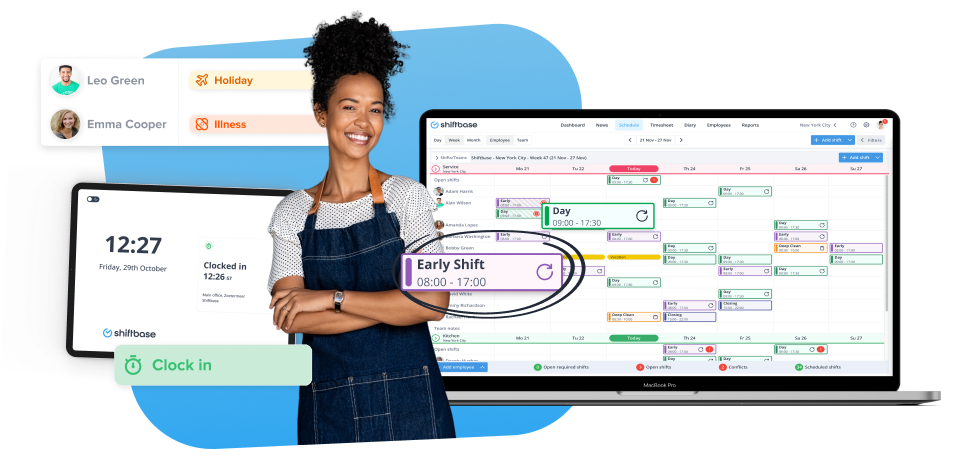 TRY IT NOW FOR FREEPreparationCheckHas a specific concept been developed for the training of the new employee?Has the team received information about the new colleague?Are all required personnel documents present and complete?Was a welcome letter with all necessary details (meeting point, time, arrival and parking instructions, possible dress code) sent before the first day of work?Who is responsible for welcoming the new employee?Setup of the workplaceCompletedAre all necessary work equipment and resources (such as technical equipment and office supplies) available and ready for use?Is there a work cell phone available with a connection assigned to the new employee?Is the work computer functional and fully equipped with the required software?Have access to all necessary systems, including the necessary authorizations and passwords, been set up?Is the new employee's email account functional?Has the new employee been added to the email and postal distribution lists?Has the new employee's name been updated on their office door and in internal company directories?Is the onboarding program prepared and ready to be handed over to the new employee?Is there a written company guide with all the essential information for new employees, including contact details of important contacts?Has a small welcome gift been prepared for the new employee?Employee OnboardingCompletedWas the new employee given an introduction to the company, including information about products, customers and locations?Have the basic principles of the company culture been explained to the new employee?Did the new employee get to know all the key areas and contact points in the company during a tour?Has the employe been introduced to the members of his team?Did the new employee have the opportunity to have a personal conversation with their manager?Does the employee know how to access office supplies?Have they been given all the necessary keys or access cards?Has the new employee received his company ID card and name tag?Was the employee provided with necessary work clothing or protective equipment?Have safety regulations and other operating rules been taught to the new employee?Were they informed about the regulations regarding working hours, breaks and the recording of working hours?Has the employee been informed about the company's vacation regulations?Is the employee aware of how sick leave is handled in the company?Has the new employee signed all necessary agreements, such as a confidentiality agreement or data protection agreements?Training in the work areaCompletedWas the distribution of tasks within the team and the entire company made clear to the new employee?Have the specific tasks, responsibilities and authorities of the new position been clearly communicated?Have the necessary instructions taken place, for example in relation to the operation of office technology or machines?Did the new employee carry out the activities planned for induction according to the planned concept?Did all onboarding training prepared for the employee take place?Were the planned feedback discussions carried out on time and as planned?TaskResponsible PersonDate of CompletionNotify HR and specialist departmentsOutline the responsibilities of the positionCheck personnel files: Are there any documents still outstanding?Inform colleagues about the new addition to the teamAppoint an expert supervisor from the teamSend information email to the new employee:Start date and timeMeeting point and reception committeeParking options and connections to public transportNecessary items to bringPrepare the workplace:Select placeOrganize table, chair and toolsProvide PC, keyboard and mouseConfigure your PC, install programs and purchase licensesPrepare access dataProvide keyOrganize receipt documents:Guidelines and house rulesorganization chartContact persons and telephone listRegulations for recording working hours and breaksNon-disclosure agreementAdd to mailing and email distribution listsEnter appointments in the new employee's calendarOrganization of necessary training, e.g. in matters of safetyPlan tasks for the first few daysCreate an induction plan for programsPrepare a small welcome gift, such as a cupTaskResponsible PersonDate of CompletionFinal check to make sure all the necessary things are presentWelcoming the new employee Hand over the receipt documentsHand out the necessary materials:KeysEquipmentLeadership through the company:Introduction to colleagues and departmentsTour of the premises (e.g. kitchen, canteen, etc.)Explanation of the further induction process and expectations for the coming daysTake a break together with your colleaguesTaskResponsible PersonDate of CompletionFamiliarization with all required programs and equipment: Set appointments and work through the docket step by stepPresentation of the entire product and service portfolioExplanation of the company philosophyFurther detailed explanations of the activity to be carried outInstructions on safety and securityAccompaniment and support in attending first appointments and meetingsReview of the first completed tasksAt the end of the week, collect feedback and determine whether there is a need for further development in certain areasTaskResponsible PersonDate of CompletionFacilitate introductions to other departments and get to know all employeesIdentify and work on any remaining open pointsDetermine the need for further training and select suitable seminarsDiscuss the work results and identify possible improvementsObtain regular feedback in order to continuously optimize the onboarding process